Зарегистрировано в реестре нормативных правовых актов исполнительных органов государственной власти Республики Бурятия 13 октября 2023 г. N 032023311МИНИСТЕРСТВО ЭКОНОМИКИ РЕСПУБЛИКИ БУРЯТИЯПРИКАЗот 9 октября 2023 г. N 16-НПО СОЗДАНИИ ЭКСПЕРТНОГО СОВЕТА ПО ОЦЕНКЕ РЕГУЛИРУЮЩЕГОВОЗДЕЙСТВИЯ ПРОЕКТОВ НОРМАТИВНЫХ ПРАВОВЫХ АКТОВ РЕСПУБЛИКИБУРЯТИЯ И ЭКСПЕРТИЗЕ НОРМАТИВНЫХ ПРАВОВЫХ АКТОВ РЕСПУБЛИКИБУРЯТИЯ ПРИ МИНИСТЕРСТВЕ ЭКОНОМИКИ РЕСПУБЛИКИ БУРЯТИЯВ соответствии с Положением о Министерстве экономики Республики Бурятия, утвержденным постановлением Правительства Республики Бурятия от 06.04.2012 N 188, в целях развития и эффективного применения процедуры оценки регулирующего воздействия нормативных правовых актов Республики Бурятия и их проектов приказываю:1. Создать Экспертный совет по оценке регулирующего воздействия проектов нормативных правовых актов Республики Бурятия и экспертизе нормативных правовых актов Республики Бурятия при Министерстве экономики Республики Бурятия и утвердить его состав согласно приложению N 1 к настоящему приказу.2. Утвердить Положение об Экспертном совете по оценке регулирующего воздействия проектов нормативных правовых актов Республики Бурятия при Министерстве экономики Республики Бурятия согласно приложению N 2 к настоящему приказу.3. Настоящий приказ вступает в силу со дня его официального опубликования.Заместитель ПредседателяПравительства Республики Бурятия -министр экономики Республики БурятияЕ.Н.КОЧЕТОВАПриложение N 1Утвержденприказом Министерства экономикиРеспублики Бурятияот 09.10.2023 N 16-НПСОСТАВЭКСПЕРТНОГО СОВЕТА ПО ОЦЕНКЕ РЕГУЛИРУЮЩЕГО ВОЗДЕЙСТВИЯПРОЕКТОВ НОРМАТИВНЫХ ПРАВОВЫХ АКТОВ РЕСПУБЛИКИ БУРЯТИЯИ ЭКСПЕРТИЗЕ НОРМАТИВНЫХ ПРАВОВЫХ АКТОВ РЕСПУБЛИКИ БУРЯТИЯПРИ МИНИСТЕРСТВЕ ЭКОНОМИКИ РЕСПУБЛИКИ БУРЯТИЯПриложение N 2Утвержденоприказом Министерства экономикиРеспублики Бурятияот 09.10.2023 N 16-НППОЛОЖЕНИЕОБ ЭКСПЕРТНОМ СОВЕТЕ ПО ОЦЕНКЕ РЕГУЛИРУЮЩЕГО ВОЗДЕЙСТВИЯПРОЕКТОВ НОРМАТИВНЫХ ПРАВОВЫХ АКТОВ РЕСПУБЛИКИ БУРЯТИЯИ ЭКСПЕРТИЗЕ НОРМАТИВНЫХ ПРАВОВЫХ АКТОВ РЕСПУБЛИКИ БУРЯТИЯПРИ МИНИСТЕРСТВЕ ЭКОНОМИКИ РЕСПУБЛИКИ БУРЯТИЯI. Общие положения1. Экспертный совет по оценке регулирующего воздействия проектов нормативных правовых актов Республики Бурятия и экспертизе нормативных правовых актов Республики Бурятия при Министерстве экономики Республики Бурятия (далее - Совет) является совещательным органом, созданным для рассмотрения вопросов, возникающих в сфере оценки регулирующего воздействия проектов нормативных правовых актов Республики Бурятия, проведения экспертизы нормативных правовых актов Республики Бурятия и подготовки по ним предложений, носящих рекомендательный характер.2. В своей деятельности Совет руководствуется Конституцией Российской Федерации, законами и иными нормативными правовыми актами Российской Федерации, Конституцией Республики Бурятия, законами и иными нормативными правовыми актами Республики Бурятия, настоящим Положением, а также решениями самого Совета и документами, им утвержденными.3. Решения Совета носят рекомендательный характер.II. Основные задачи Совета4. Основными задачами Совета являются:1) подготовка предложений по определению приоритетных направлений развития, организационного, правового и методического совершенствования оценки регулирующего воздействия проектов нормативных правовых актов Республики Бурятия, устанавливающих новые или изменяющих ранее предусмотренные нормативными правовыми актами Республики Бурятия обязательные требования, связанные с осуществлением предпринимательской и иной экономической деятельности, оценка соблюдения которых осуществляется в рамках государственного контроля (надзора), привлечения к административной ответственности, предоставления лицензий и иных разрешений, аккредитации, оценки соответствия продукции, иных форм оценок и экспертиз; устанавливающих новые или изменяющих ранее предусмотренные нормативными правовыми актами Республики Бурятия обязанности и запреты для субъектов предпринимательской и инвестиционной деятельности; устанавливающих или изменяющих ответственность за нарушение нормативных правовых актов Республики Бурятия, затрагивающих вопросы осуществления предпринимательской и иной экономической деятельности;2) подготовка предложений и рекомендаций по проведению экспертизы нормативных правовых актов Республики Бурятия, затрагивающих вопросы осуществления предпринимательской и инвестиционной деятельности (далее - экспертиза нормативных правовых актов);3) обеспечение взаимодействия исполнительных органов государственной власти Республики Бурятия с общественными объединениями предпринимателей по вопросам деятельности Совета;4) рассмотрение и обсуждение предложений, инициатив органов исполнительной власти Республики Бурятия, органов местного самоуправления в Республике Бурятия, субъектов предпринимательской и иной экономической деятельности, их ассоциаций, союзов, научно-исследовательских, общественных и иных организаций, общественных объединений и иных лиц по вопросам, затрагивающим оценку регулирующего воздействия проектов нормативных правовых актов Республики Бурятия и экспертизу нормативных правовых актов Республики Бурятия;5) популяризация и повышение вовлеченности в процедуры оценки регулирующего воздействия, экспертизы нормативных актов представителей бизнес-сообщества, иных заинтересованных лиц;6) выявление проблем осуществления предпринимательской и иной экономической деятельности хозяйствующими субъектами на территории Республики Бурятия при проведении оценки регулирующего воздействия проектов нормативных правовых актов Республики Бурятия.III. Права Совета5. В целях реализации возложенных задач Совет имеет право:1) представлять в Министерство экономики Республики Бурятия (далее - Министерство) предложения по совершенствованию процедуры оценки регулирующего воздействия, экспертизы нормативных правовых актов;2) рассматривать предложения, направленные на совершенствование процедуры оценки регулирующего воздействия, экспертизы нормативных правовых актов, поступившие в Совет, вырабатывать рекомендации по их реализации;3) вносить предложения в план проведения экспертизы нормативных правовых актов в соответствии с порядком, установленным действующим законодательством Республики Бурятия;4) приглашать для участия в заседаниях Совета лиц, сферу деятельности (полномочий) которых затрагивают вопросы, включенные в повестку заседания Экспертного совета.IV. Организация работы Совета6. В состав Совета входят: председатель Совета, заместитель председателя Совета, секретарь и члены Совета. Председателем Совета является заместитель Председателя Правительства Республики Бурятия - министр экономики Республики Бурятия.7. Состав Совета формируется из представителей органов исполнительной власти Республики Бурятия, субъектов предпринимательской и иной экономической деятельности, их ассоциаций, союзов, научно-исследовательских, общественных и иных организаций, общественных объединений, иных лиц, которые могут способствовать выполнению задач, поставленных перед Советом. Состав Совета утверждается приказом Министерства.8. Образование, реорганизация и упразднение Совета, утверждение его состава и внесение в него изменений утверждаются приказом Министерства.9. Контроль за исполнением решений Совета осуществляет секретарь Совета.V. Порядок проведения заседаний Совета10. Совет осуществляет свою деятельность по ежегодным утвержденным планам.11. Заседания Совета проводит председатель Совета, а в его отсутствие - заместитель председателя Совета.Заседания Совета проводятся по мере необходимости, но не реже одного раза в год. Заседания Совета проводятся по инициативе председателя Совета, его заместителя или членов Совета. Заседание Совета считается правомочным, если на нем присутствует не менее половины членов Совета.12. Заседания Экспертного совета могут проводиться как в очной, так и заочной форме.При проведении заседания в очной форме повестка заседания Совета с необходимыми материалами рассылается членам Совета не позднее чем за 5 рабочих дней до начала заседания, одновременно с уведомлением о дате, времени и месте предполагаемого заседания.В случае принятия решения о проведении заседания Совета в заочной форме секретарь направляет членам Совета повестку заседания, а также опросные листы не позднее чем за 5 рабочих дней до начала заседания. Члены Совета представляют свое мнение по вопросам повестки заседания в письменной форме посредством опросных листов.Члены Совета имеют право вносить свои предложения по повестке дня и по проекту решения очередного заседания, предоставив их на имя председателя Совета или (в случае его отсутствия) заместителя председателя Совета, не позднее чем за три дня до даты проведения очередного заседания Совета как в очной, так и в заочной форме. Решение о включении поданных членами Совета предложений в повестку очередного заседания принимает председатель Совета или (в случае его отсутствия) заместитель председателя Совета.13. Отдел организационно-правовой работы и оценки регулирующего воздействия Министерства осуществляет организационное и информационно-техническое обеспечение деятельности Совета.14. План работы, повестка заседания Совета формируются Министерством и утверждаются председателем Совета или (в случае его отсутствия) заместителем председателя Совета.VI. Порядок принятия решений15. На очных заседаниях Совета решения принимаются простым большинством голосов членов Совета, присутствующих на заседании, и заносятся в протокол.При проведении заседаний Совета в заочной форме решения принимаются простым большинством голосов от общего числа лиц, представивших в Министерство свое мнение по вопросам повестки заседания.16. В случае равенства голосов как при очной, так и заочной форме проведения заседаний решающим является голос председательствующего на заседании Совета.17. Решения, принимаемые на заседаниях Совета, носят рекомендательный характер, оформляются протоколом. Протокол размещается на официальном сайте Министерства в разделе "Оценка регулирующего воздействия" в сети Интернет в течение 5 рабочих дней после проведения заседаний.VII. Полномочия членов Совета18. Председатель Совета:1) назначает и организует проведение заседаний Совета, утверждает ежегодный план проведения заседаний Совета и повестки заседаний;2) подписывает протоколы заседаний и иные документы Совета;3) принимает решение о проведении внеочередного заседания Совета, а также о проведении заседания в заочной форме;4) осуществляет контроль исполнения решений Совета.19. Заместитель председателя Совета осуществляет полномочия председателя Совета в случае его отсутствия или по его поручению.20. Секретарь Совета:1) организует текущую работу Совета;2) осуществляет подготовку к проведению заседаний Совета: извещает членов Совета о месте и времени его заседания, осуществляет рассылку повестки и необходимых документов членам Совета;3) ведет и подписывает протоколы заседаний Совета;4) размещает протоколы заседаний Совета на официальном сайте Министерства в разделе "Оценка регулирующего воздействия" в сети Интернет в сроки, определенные настоящим Положением.21. Члены Совета осуществляют свою деятельность на общественных началах.22. Члены Экспертного совета имеют право:1) вносить предложения по включению вопросов в повестку заседаний Совета в порядке, определенном настоящим Положением;2) выступать с докладами и сообщениями на заседаниях Совета;3) представлять свои предложения, отзывы, материалы в рамках полномочий Совета;4) участвовать в выработке и принятии решений Совета;5) запрашивать у сотрудников Министерства информацию, материалы и документы по рассматриваемым на заседании Совета вопросам.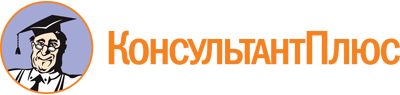 Приказ Минэкономики РБ от 09.10.2023 N 16-НП
"О создании Экспертного совета по оценке регулирующего воздействия проектов нормативных правовых актов Республики Бурятия и экспертизе нормативных правовых актов Республики Бурятия при Министерстве экономики Республики Бурятия"
(вместе с "Положением об Экспертном совете по оценке регулирующего воздействия проектов нормативных правовых актов Республики Бурятия и экспертизе нормативных правовых актов Республики Бурятия при Министерстве экономики Республики Бурятия")
(Зарегистрировано в реестре нормативных правовых актов исполнительных органов государственной власти Республики Бурятия 13.10.2023 N 032023311)Документ предоставлен КонсультантПлюс

www.consultant.ru

Дата сохранения: 31.10.2023
 КочетоваЕкатерина Николаевна-заместитель Председателя Правительства Республики Бурятия - министр экономики Республики Бурятия, председатель СоветаМатхеевЧингис Сергеевич-Уполномоченный по защите прав предпринимателей в Республике Бурятия, заместитель председателя СоветаДружининаЕкатерина Константиновна-консультант отдела организационно-правовой работы и оценки регулирующего воздействия Министерства экономики Республики Бурятия, секретарь СоветаЧлены Совета:Члены Совета:Члены Совета:ГатаповМихаил Алексеевич-первый заместитель министра имущественных и земельных отношений Республики Бурятия - председатель Комитета земельно-имущественной политики и землепользованияГнеушевАндрей Анатольевич-первый заместитель министра промышленности, торговли и инвестиций Республики Бурятия - председатель Комитета по торговлеКружихинВладимир Сергеевич-первый заместитель министра по развитию транспорта, энергетики и дорожного хозяйства Республики Бурятия - председатель Комитета по развитию энергетики и энергосбережениюСандаковаЕлена Юрьевна-первый заместитель министра образования и науки Республики Бурятия - председатель Комитета по науке и профессиональному образованиюМериноваАнастасия Александровна-первый заместитель министра социальной защиты населения Республики Бурятия - председатель Комитета информационно-аналитического и финансового обеспеченияГусляковАлексей Анатольевич-заместитель министра природных ресурсов и экологии Республики Бурятия - председатель Комитета государственной политики в сфере охраны окружающей средыДугароваТуяна Борисовна-заместитель министра туризма Республики Бурятия - председатель Комитета продвижения туристского продукта и поддержки субъектов туристской индустрииЦыренжаповаАюна Заяновна-заместитель министра сельского хозяйства и продовольствия Республики Бурятия - председатель Комитета экономики и финансовБудацыреновВладимир Валерьевич-заместитель министра культуры Республики Бурятия - председатель Комитета экономики и правовой работыАмагыровВалерий Павлович-заместитель министра здравоохранения Республики Бурятия - председатель Комитета финансовой и организационно-правовой работыБиликтуевЭрдэм Дашидоржиевич-заместитель министра спорта и молодежной политики Республики Бурятия - председатель Комитета по физической культуре и спортуБурюхаевЭдуард Петрович-начальник отдела государственной службы и правового обеспечения министерства строительства и модернизации жилищно-коммунального комплекса Республики БурятияЧлены Совета по согласованию:Члены Совета по согласованию:Члены Совета по согласованию:ДумноваТатьяна Гавриловна-председатель Общественной палаты Республики БурятияПотаповаЕлизавета Ивановна-вице-президент Торгово-промышленной палаты Республики БурятияПоповаГалина Георгиевна-генеральный директор ООО "Информационно-методологический центр"ЦыреторовБаясхалан Батоевич-общественный представитель Агентства стратегических инициатив в Республике БурятияХореновРоман Валерьевич-председатель Комитета по социальному предпринимательству Бурятского регионального отделения общероссийской общественной организации малого и среднего предпринимательства "Опора России"ВанчиковаЕлена Николаевна-доктор экономических наук, профессор кафедры "Менеджмент" факультета "Агробизнес и межкультурные коммуникации" ФГБОУ ВО "Бурятская государственная сельскохозяйственная академия им. В.Р.Филиппова"ОсодоеваОльга Андреевна-доктор экономических наук, профессор кафедры "Экономическая теория, мировая экономика, государственное и муниципальное управление" факультета "Экономика и управление" ФГБОУ ВО "Восточно-Сибирский государственный университет технологий и управления"РаднаеваЭльвира Львовна-исполняющий обязанности председателя совета регионального отделения ООО "Ассоциация юристов России" в Республике БурятияСтепановНиколай Иванович-исполняющий обязанности директора Гарантийного фонда содействия кредитованию субъектов малого и среднего предпринимательства и развития промышленности Республики Бурятия